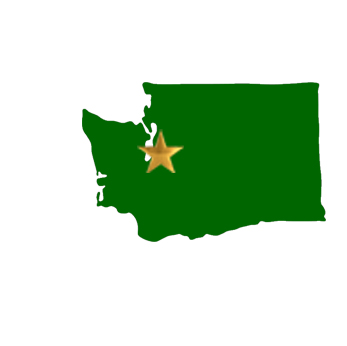 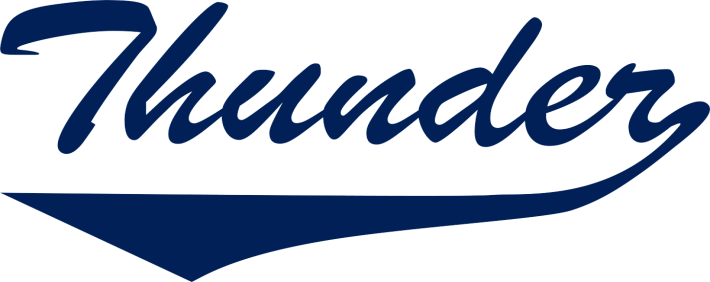 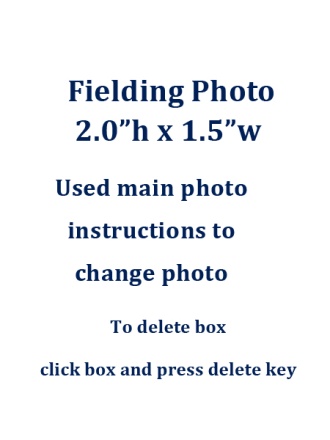 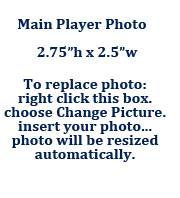 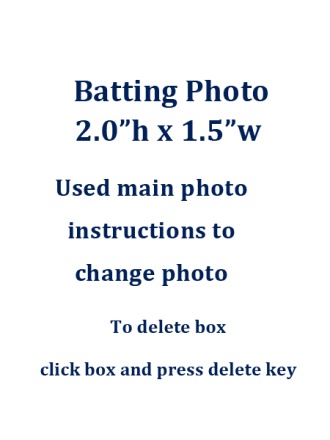 #number and player first and last namePosition:  Primary PositionGraduation Year:  20??personal informationacademic informationfastpitch informationBirth date: DOBPhone:xxx-xxx-xxxxHome City: Current CityEmail:Email that you want to be contacted atHeight: Parents:High School:High School NameHigh School NameHigh School NameHigh School NameClearinghouse Registered:Yes or NoAddressAddressAddressAddressCollege Commitment:   City, State ZipCity, State ZipCity, State ZipCity, State ZipAnticipated College Major:School main phone numberSchool main phone numberSchool main phone numberSchool main phone numberAdditionalAdditionalGPA:AdditionalAdditionalTest Scores:SAT:ACT:AdditionalAdditionalPrimary Position:to 1st BATSBATSTHROWSOther Positions:1st-3rd Additional:Additional info ie slaps, switch...Additional info ie slaps, switch...Additional info ie slaps, switch...Additional info ie slaps, switch...Additional info ie slaps, switch...Additional info ie slaps, switch...Additional info ie slaps, switch...Additional info ie slaps, switch...Additional info ie slaps, switch...High School Coach:xxx-xxx-xxxxxxx-xxx-xxxxThunder Coach:Mark Edmonstonthundercoache25@outlook.comthundercoache25@outlook.comthundercoache25@outlook.com253-310-3818253-310-3818